PLAN DJELOVANJA GRADA PREGRADEU PODRUČJU PRIRODNIH NEPOGODAZA 2020. GODINU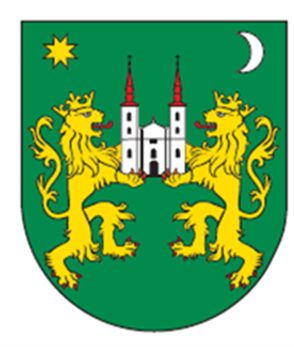 -PRILOZI-Pregrada, prosinac 2019.SADRŽAJPRILOG 1. OPERATIVNE SNAGE SUSTAVA CIVILNE ZAŠTITE	3PRILOG 1.1. STOŽER CIVILNE ZAŠTITE	3PRILOG 1.2. OPERATIVNE SNAGE VATROGASTVA	3PRILOG: 1.3. GRADSKO DRUŠTVO CRVENOG KRIŽA PREGRADA	3PRILOG: 1.4. HGSS STANICA KRAPINA	3PRILOG: 1.5. UDRUGE	4PRILOG 1.6. POVJERENICI CIVILNE ZAŠTITE	5PRILOG 1.7. KOORDINATORI NA LOKACIJI	6PRILOG 1.8. PRAVNE OSOBE OD INTERESA ZA SUSTAV CIVILNE ZAŠTITE	6PRILOG 2.  GRADSKO POVJERENSTVO  ZA PROCJENU ŠTETA OD PRIRODNIH NEPOGODA GRADA PREGRADE	7PRILOG 3. ŽUPANIJSKO POVJERENSTVO ZA PROCJENU ŠTETA OD PRIRODNIH NEPOGODA KRAPINSKO-ZAGORSKE ŽUPANIJE	7PRILOG 4. ZDRAVSTVENE I VETERINARSKE USTANOVE NA PODRUČJU GRADA PREGRADE I KRAPINSKO-ZAGORSKE ŽUPANIJE	8PRILOG 5. POPIS PRAVNIH OSOBA – VLASNIKA KRITIČNE INFRASTRUKTURE I OSTALIH GOTOVIH/REDOVNIH SNAGA	9PRILOG 6. GRADSKA UPRAVA GRADA PREGRADE	11PRILOG 7. CIJENE ZA UTVRĐIVANJE ŠTETA U POLJOPRIVREDI NASTALIH U RAZDOBLJU OD 1. TRAVNJA 2019. DO 31. OŽUJKA 2020. GODINE	13PRILOG 1. OPERATIVNE SNAGE SUSTAVA CIVILNE ZAŠTITEPRILOG 1.1. STOŽER CIVILNE ZAŠTITEPRILOG 1.2. OPERATIVNE SNAGE VATROGASTVAPRILOG: 1.3. GRADSKO DRUŠTVO CRVENOG KRIŽA PREGRADAPRILOG: 1.4. HGSS STANICA KRAPINAPRILOG: 1.5. UDRUGEPRILOG 1.6. POVJERENICI CIVILNE ZAŠTITEPRILOG 1.7. KOORDINATORI NA LOKACIJIPRILOG 1.8. PRAVNE OSOBE OD INTERESA ZA SUSTAV CIVILNE ZAŠTITEPRILOG 2.  GRADSKO POVJERENSTVO  ZA PROCJENU ŠTETA OD PRIRODNIH NEPOGODA GRADA PREGRADEPRILOG 3. ŽUPANIJSKO POVJERENSTVO ZA PROCJENU ŠTETA OD PRIRODNIH NEPOGODA KRAPINSKO-ZAGORSKE ŽUPANIJEPRILOG 4. ZDRAVSTVENE I VETERINARSKE USTANOVE NA PODRUČJU GRADA PREGRADE I KRAPINSKO-ZAGORSKE ŽUPANIJEPRILOG 5. POPIS PRAVNIH OSOBA – VLASNIKA KRITIČNE INFRASTRUKTURE I OSTALIH GOTOVIH/REDOVNIH SNAGAPRILOG 6. GRADSKA UPRAVA GRADA PREGRADEPRILOG 7. CIJENE ZA UTVRĐIVANJE ŠTETA U POLJOPRIVREDI NASTALIH U RAZDOBLJU OD 1. TRAVNJA 2019. DO 31. OŽUJKA 2020. GODINEIzvor: Ministarstvo financija, Koncesije i državne potpore, Elementarne nepogode, Cijene i prirodi po županijamaIME I PREZIMEDUŽNOSTKONTAKTGordana Križanec RužićNačelnica Stožera civilne zaštiteMob: 098 961 6642E-mail:  gordana@pregrada.hrkgordana4@gmail.comSiniša PetrakZamjenik načelnice Stožera civilne zaštiteMob: 091 212 6301E-mail: petraksinisa@yahoo.comSUBJEKT/SJEDIŠTEODGOVORNA OSOBAKONTAKTZJVP ZabokTrg Dragutina Domjanića 1, 49 210 Zabok Zapovjednik: Dražen SinkovićMob: 091 112 02 90VZG PregradaJosipa Karla Tuškana 2, 49218 PregradaZapovjednik: Siniša Petrak	Mob: 0981746154DVD PregradaJosipa Karla Tuškana 12, 49218 PregradaZapovjednik: Milan Burić	Mob: 098 364 558DVD BenkovoBenkovo bb, 49218 PregradaZapovjednik: Nenad Hrest	Mob: 091 212 306DVD StipernicaStipernica 5/3, 49218 PregradaZapovjednik: Miljenko KramarićMob: 092 220 2852DVD VinagoraVinagora 1, 49218 VinagoraZapovjednik: Marijan PavlinecMob: 099 732 8245ODGOVORNA OSOBAADRESAKONTAKTRavnateljica:Pasarić Štefica, upr. prav.Kostelgradska 1849218 PregradaTel/fax: 049 376 013Mob: 099 720 0206ODGOVORNA OSOBAADRESAKONTAKTPročelnik: Darko BeljakVladimira Nazora 56, 49247 Zlatar BistricaTel: 091 721 0208E-mail: hgss.stanica.krapina@gmail.comNAZIV/ADRESAPREDSJEDNIKKONTAKTŠRD "GORICA" PREGRADA	Ulica Stjepana Radića 17, PregradaDavor špiljakMob: 098 713 803LD „KUNA“ PREGRADA	Pod Lenartom 2, 49218 PregradaBerislav SekušakMob: 098 657 567 E-mail: lovacko.drustvo.kunapregrada@gmail.com  berislav.sekusak@gmail.comHRVATSKO PLANINARSKO DRUŠTVO "KUNAGORA" PREGRADA	Vrhi Pregradski 69, PregradaDominik MartinkoTel: 049 377 397Mob: 099 786 3662E-mail: info@hpd-kunagora.netNK PREGRADA	Ulica Ljudevita Gaja 32, PregradaJuraj KrivecTel: 049 376 101Mob: 099 306 8602ŽNK PREGRADAUlica Ljudevita Gaja 32, PregradaZlatko ŠoršaMob: 099 306 8602FUNKCIJA / IME I PREZIMEMJESNI ODBORKONTAKTJasna Vuk, povjerenica civilne zaštiteBenkovoPetra Vdović, zamjenica povjerenice civilne zaštiteBenkovoKrunoslav Kučiš, povjerenik civilne zaštiteBušinZdravko Vučilovski, zamjenik povjerenika civilne zaštiteBušinJosip Fišter, povjerenik civilne zaštiteCigrovecZdravko Vrbanc, zamjenik povjerenika civilne zaštiteCigrovecDamir Fistrić, povjerenik civilne zaštiteGorjakovoSlavko Šoštarić, zamjenik povjerenika civilne zaštiteGorjakovoErvin Drenški, povjerenik civilne zaštiteKostelŽeljko Gajšak, zamjenik povjerenika civilne zaštiteKostelDavor Gorupić, povjerenik civilne zaštitePlemenšćinaIvan Krsnik, zamjenik povjerenika civilne zaštitePlemenšćinaRobert Barićević, povjerenik civilne zaštitePregradaDamir Storjak, zamjenik povjerenika civilne zaštitePregradaŽeljko Kamenski, povjerenik civilne zaštiteSopotSlavko Lončar, zamjenik povjerenika civilne zaštiteSopotBranko Ivanjko, povjerenik civilne zaštiteStipernicaZvonko Hlupić, zamjenik povjerenika civilne zaštiteStipernicaŽeljko Žnidarić, povjerenik civilne zaštiteVinagoraGrozdana Tepeš Tratiški, zamjenica povjerenika civilne zaštiteVinagoraUGROZAKOORDINATOR NA LOKACIJIKONTAKTPotresAndrija Vidović, zamjenik zapovjednika VZGP I DVD PregradaMob: 091 212 6304Poplava Darko Hrestak, poslovođa, VIOP d.o.o. iz PregradeMob: 091 376 1255TučaNenad Kantoci, član Gradskog povjerenstva za procjenu šteta od elemetarnih nepogoda Grada PregradeMob: 091 488 2743KlizištaNenad Kantoci, član Gradskog povjerenstva za procjenu šteta od elemetarnih nepogoda Grada PregradeMob: 091 488 2743SušaNenad Kantoci, član Gradskog povjerenstva za procjenu šteta od elemetarnih nepogoda Grada PregradeMob: 091 488 2743NAZIV I ADRESAODGOVORNA OSOBAKONTAKTNiskogradnja d.o.o. za stambeno-komunalne djelatnostiStjepana Radića 17, 49218 PregradaDirektor: Marijan Peer, ing.građ.Tel: 049 376 126Fax: 049 377 447E-mail: marijan.peer@niskogradnjapregrada.hrVIOP d.o.o.Stjepana Radića 17, 49218 PregradaDirektorica: Vesna Zagvozda ing. građ. Tel: 049 382 038E-mail: vesna.zagvozda@viop.hrOsnovna škola Janka Leskovara Dragutina Kunovića 8,49218 PregradaRavnateljica:Zdravka Žiger ŽgelaTel: 049 301 217	Fax: 049 377 522	Srednja škola Pregrada Stjepana Škreblina 2, 49218 PregradaRavnateljica: dr.sc. Vilmica KapacTel: 049 382 151	Mob: 049 382 159Veterinarska stanica d.o.o.Stjepana Radića 35, 49218 PregradaDirektor: Romica Hrestak,  dr.med.vet.Tel: 049 377 780E-mail: vetst@inet.hrIME I PREZIMEFUNKCIJAKONTAKTSilvija KramarićPredsjednicaMob: 091 376 0525E-mail: silvija.kramaric@pregrada.hrNenad KantociČlanMob: 091 4882 743E-mail: Nenad.Kantoci@savjetodavna.hrMladen BurićČlanMob: 091 341 5551E-mail: mladen.burić@zuc-kzz.hrŠtefanija BedenikovićČlanMob: 098 680 629E-mail: stefanija.bedenikovic@pregrada.hrStjepan HorvatČlanTel: 049 376 983E-mail: stjepan.horvat156@gmail.comIME I PREZIMEFUNKCIJAKONTAKTNeven KrušeljPredsjednikŽarko MiholićZamjenik predsjednikaStanko MajdakČlanDamir FrideljČlanMirko MartinušČlanMladen PopovićČlanRadovan KovačićekČlanUSTANOVAODGOVORNA OSOBA (FUNKCIJA)ADRESA ZAPOSLENJA / KONTAKT Zavod za hitnu medicinu Krapinsko-zagorske županijeRavnatelj Krešimir Božić, dipl.iur.Dr. Mirka Crkvenca 1, 49 000 Krapina Tel: 049 373 411; Fax: 049 373 413e-mail: info@hitna-kzz.hrZavod za javno zdravstvo Krapinsko-zagorske županijeRavnatelj Tomislav Jadan, dipl. oec.Ivana Gorana Kovačića 1, 49 250 ZlatarTel: 049 467 152; Fax: 049/502-480e-mail: tomislav.jadan@zzjzkzz.hr e-mail:  ravnatelj@zzjzkzz.hrDom zdravlja Krapinsko-zagorske županijeRavnateljicaNada Dogan, dr. med. spec. obit. med. Mirka Crkvenca 1, 49 000 Krapina,Tel: 049 371 324; Fax: 049 301 418e-mail: ravnateljica@dzkzz.hrOrdinacija opće medicineJasna Feratović, dr. med.Augusta Cesarca 1, 49218 PregradaTel: 049 377 947Ordinacija opće medicineMirjana Krištić, dr.med.Augusta Cesarca 1, 49218 PregradaTel: 049 377 944Ordinacija opće medicineDubravko Leskovar, dr. med.Augusta Cesarca 1, 49218 PregradaTel: 049 377 152Ordinacija opće medicineIvanka Kolarić, dr. med.Augusta Cesarca 1, 49218 PregradaTel: 049 377 950Ordinacija dentalne medicinemr. sc. Nataša Grčić, dr. dent. med. Augusta Cesarca 1, 49218 PregradaTel: 049 377 933Ordinacija dentalne medicineDamir Kirlić, dr. dent. med.Augusta Cesarca 1, 49218 PregradaTel: 049 377 937Ordinacija dentalne medicinemr. sc. Igor Repušić, dr. dent. med.Augusta Cesarca 1, 49218 PregradaTel: 049 377 164Ambulanta za zdravstvenu zaštitu ženaSanja Mateša, dr. med. spec. gin. i opst.Augusta Cesarca 1, 49218 PregradaTel: 049 377 380Medicinsko-biokemijski laboratorij Augusta Cesarca 1, 49218 PregradaTel: 049 377 935E-mail: mbk-laboratorij@h-1.hrPatronažaPatronažna sestra Vesna Glas, bacc. med. technTel: 099 3964 550Ministarstvo poljoprivredeUprava za veterinarstvo i sigurnost hraneravnatelj UpraveUlica grada Vukovara 78, ZagrebCentrala: 01 6106 111Fax: 01 6109 201Planinska 2a, ZagrebCentrala: 01 6443 540Fax: 01 6443 899E-mail: veterinarstvo@mps.hrVeterinarska stanica d.o.o. PregradaDirektor: Romica HrestakStjepana Radića 35, 49218 PregradaTel/Fax: 049 377 780 E-mail: vetst@inet.hrNAZIV PRAVNE OSOBEADRESA SJEDIŠTA/ KONTAKTODGOVORNA OSOBA/KONTAKTHEP-Operator distribucijskog sustava d.o.o.Matije Gupca 57,  49 210 PregradaTelefon: 049 2254 56Fax: 049 221 515Dežurni: 049 225 456DežurniTel: 049 225 456Fax: 049 221 515E-mail: info.dpPregrada@hep.hrHrvatske telekomunikacije – Regija SjeverHAKOM112Hrvatske vode VGO Gornja Sava, VGI „Krapina Sutla“ Veliko Trgovišće Zagrebačka 13, 49 214 Veliko Trgovišćetelefon: 049 587 100telefax: 049 237 292 Ivan Šenjug, dipl.ing.Tel: 049 587 100Fax: 049 237292E-mail: ivan.sanjug@voda.hrVIOP d.o.o.Ulica Stjepana Radića 17, 49218 Pregrada CENTRALATel: 049 376 126Fax: 049 377 447E-mail: info@viop.hrDirektorica: Vesna Zagvozda ing. građ.Tel: 049 382 038E-mail: vesna.zagvozda@viop.hrPRIJAVA KVAROVADarko HrestakTel: 091 376 1255Humkom d.o.o.Hum na Sutli 175, 49231 Hum na SutliTel: 049 340 097 (0-24h)Mob: 099 238 6607Fax: 049 300 533E-mail: humkom@humkom.hrDirektorica: Verica KrklecMob: 098 378 602E-mail: verica.krklec@humkom.hr   EKO-FLOR PLUS d.o.o.Mokrice 180/C, 49243 OroslavjeTel: 049 587 810Fax: 049 249 240E-mail: info@eko-flor.hrPredsjednik Uprave: Ivan PripuzNiskogradnja d.o.o. za stambeno-komunalne djelatnostiUlica Stjepana Radića 17, 49218 Pregrada	Direktor: Marijan Peer, ing.građ.Tel: 049 376 126Fax: 049 377 447E-mail: marijan.peer@niskogradnjapregrada.hr Županijska uprava za ceste Krapino-zagorske županijeJanka Leskovara 40/1, 49218 PregradaTel: 049 377 580Fax: 049 377 574E-mail: info@zuc-kzz.hrRavnatelj: Mladen Burić, dipl.inž.građ.Tel: 049 377 580Fax: 049 377 574Mob: 091 341 5551E-mail: mladen.buric@zuc-kzz.hrPU Krapinsko-zagorskaPP PregradaJanka Leskovara 5, 49218 Pregrada Tel: 049 201 439Fax: 049 201 406Načelnik PP Pregrade:Marijan TurniškiCentar za socijalnu skrb KrapinaPodružnica PregradaKostelgradska 5, 492218 Pregrada Tel: 049 376 099Fax: 049 376 029Voditeljica Podružnice: Mihaela HorvatUprava za stručnu podršku razvoju poljoprivrede i ribarstvaKarla Tuškana 2, 49218 PregradaTel: 049 249 045 
Fax: 049 249 045Nenad Kantoci, dipl. ing. agr.viši stručni savjetnik (hortikultura) Tel: 049 377 802 Fax: 049 376 105 Mob: 091 4882 743 E-mail: Nenad.Kantoci@savjetodavna.hrHrvatske Šume d.o.o.UŠP ZagrebŠumarija KrapinaLjudevita Gaja 35, 49000 KrapinaTel: 049 371 123E-mail: sumarija-krapina@hrsume.hrVoditelj uprave: Damir MiškulinRadio StubicaToplička ulica 10/2, 49 240 Donja StubicaTel: 049 288 005E-mail: radio-stubica@radio-stubica.hrDirektor: Mladen KukasRADNO MJESTOIME I PREZIMEKONTAKTGradonačelnikMarko Vešligaj, univ. spec. pol.Tel: 049  376 052E-mail: marko.vesligaj@pregrada.hrZamjenica gradonačelnikaGordana Križanec RužićTel: 049  376 052E-mail: gordana@pregrada.hrAdministrativna tajnica gradonačelnikaRenata PosavecTel: 049  376 052E-mail: renata.posavec@pregrada.hrUPRAVNI ODJEL ZA FINANCIJE I GOSPODARSTVOUPRAVNI ODJEL ZA FINANCIJE I GOSPODARSTVOUPRAVNI ODJEL ZA FINANCIJE I GOSPODARSTVOPročelnikKrunoslav Golub, mag. oec.Tel: 049  376 052E-mail: krunoslav.golub@pregrada.hrReferent za računovodstvene posloveMarija SalamonTel: 049  376 052E-mail: marija.salamon@pregrada.hrReferent za uređenje prostoraŠtefanija BedenikovićTel: 049  376 052E-mail: stefanija.bedenikovic@pregrada.hrReferent za komunalne poslove  komunalni redarMarija PresečkiTel: 049  376 052Mob: 091 376 0526E-mail: marija.presecki@pregrada.hrPoljoprivredna redarkaSilvija Kramarić, dipl. ing. agr.Tel: 049  376 052Mob: 091 376 0525E-mail: silvija.kramaric@pregrada.hrUPRAVNI ODJEL ZA OPĆE POSLOVE I DRUŠTVENE DJELATNOSTIUPRAVNI ODJEL ZA OPĆE POSLOVE I DRUŠTVENE DJELATNOSTIUPRAVNI ODJEL ZA OPĆE POSLOVE I DRUŠTVENE DJELATNOSTIPročelnicaKsenija Ogrizek, dipl. iur.Tel: 049  376 052E-mail: ksenija.ogrizek.herak@pregrada.hrViša stručna suradnica za društvene djelatnosti i upravljanje gradskom imovinomMarija Marjanović, mag. iur.Tel: 049  376 052E-mail: marija.marjanovic@pregrada.hrViša stručna suradnica za protokol i odnose s javnošću Petra Vdović, mag. nov.Tel: 049  376 052E-mail: petra.vdovic@pregrada.hrDomarDavorin PapešTel: 049  376 052E-mail: davorin.papes@pregrada.hrR.BR.KULTURAJEDINICA MJEREPOSTOJEĆA CIJENA (ZA RAZDOBLJE OD 1.4.2018. GODINE DO 31.3.2019. GODINE) PO JEDINICI MJERE U KUNAMANOVE CIJENE ZA UTVRĐIVANJE ŠTETE U POLJOPRIVREDI U REGISTRU ŠTETA ZA RAZDOBLJE 1.4.2019. DO 31.3.2020. PO JEDINICI MJERE U KUNAMAŽITARICE1.Ječam Pivarskit1.050,001.100,002.Ječam stočnit850,00990,003.Kukuruz kokićart2.100,002.100,004.Kukuruz merkantilnit1.010,00940,005.Kukuruz šećeract3.500,003.500,006.Pšenica merkantilnat1.060,001.090,007.Ražt920,00890,008.Tritikalet860,00990,009.Zobt830,00840,0010.Ostale žitaricet894,53894,53SJEMENSKA ROBA11.Djetelina sjemenskat20.000,0020.000,0012.Ječam sjemenskit1.150,001.150,0013.Krumpir sjemenskit5.000,005.000,0014.Kukuruz sjemenskit8.000,008.000,0015.Lucerna sjemenskat21.000,0021.000,0016.Povrće sjemet30.000,0030.000,0017.Pšenica sjemenskat1.100,001.100,0018.Raž sjemenskat1.600,001.600,0019.Soja sjemenskat2.600,002.600,0020.Suncokret sjemet16.000,0016.000,0021.Šećerna repa sjemenskat16.000,0016.000,0022.Trave sjemet16.000,0016.000,0023.Tritikale sjemet1.600,001.600,0024.Uljana repica sjemet5.000,005.000,0025.Zob sjemenskat1.500,001.500,00INDUSTRIJSKO BILJE26.Duhan – neižiljenit12.007,1513.182,5927.Hmelj (suhe šišarke)t0,000,0028.Konoplja (merkantilno sjeme)t16.000,0016.000,0029.Sojat2.680,002.200,0030.Suncokrett2.180,001.890,0031.Šećerna repat276,37202,0632.Uljana repicat2.360,002.270,0033.Ostalo industrijsko biljet2.000,002.000,00KRMNO BILJE34.Djetelina i mješavina – sijenot800,00800,0035.Kukuruz – zelena masat190,00190,0036.Livade – prirod sijenat700,00700,0037.Lucerna – sijenot689,73689,7338.Mješavina mahunarki i travama i žitaricama – sijenot300,00300,0039.Pašnjaci – prirod sijenat700,00700,0040.Stočni keljt0,000,0041.Stočna repat0,000,0042.Trave i mješavine travat700,00700,0043.Ostalo krmivot450,00450,00POVRĆE44.Bijela repat1.100,001.100,0045.Buče (bundeve, tikve) – međuusjevt300,00300,0046.Celert4.000,004.000,0047.Ciklat1.300,001.300,0048.Cirkonijat850,00850,0049.Crveni luk i luk kozjakt3.380,003.820,0050.Crveni radićt14.580,0014.140,0051.Cvjetačat770,008.550,0052.Češnjak (bijeli luk)t27.350,0025.340,0053.Feferont7.000,007.000,0054.Grah – suho zrnot18.463,0418.870,0055.Grah – svježe zrno ili mahunet10.000,0010.000,0056.Grašak – suho zrnot5.500,005.500,0057.Grašak stočni – suho zrnot2.350,002.350,0058.Grašak – svježe zrno ili mahunet20.000,0020.000,0059.Keljt5.180,005.220,0060.Kornišoni (krastavci za preradu)t8.040,008.550,0061.Krastavcit7.440,007.720,0062.Krumpir – ranit5.280,005.390,0063.Krumpir – kasnit2.310,002.600,0064.Krumpir – batatt4.500,004.500,0065.Kultivirane gljivet16.480,0016.100,0066.Kupust3.728,834.115,0067.Matovilec i rikulat26.000,0026.000,0068.Mrkvat4.620,005.550,0069.Paprikat12.530,0012.162,5070.Paprika za preradut1.800,001.800,0071.Patliđant9.030,008.740,0072.Poriluk i ostale vrste lukat3.100,003.100,0073.Rajčicat5.390,005.491,5574.Rajčica za preradut800,00800,0075.Salata i endivijat10.178,007.410,0076.Šparoget20.000,0020.000,0077.Tikve uljarice (mokre koštice)t7.000,007.000,0078.Ostalo kupusno povrće (koraba, brokola i sl.)t5.000,005.000,0079.Ostalo povrće (špinat, blitva, peršin, pastrnjak i dr.)t9.000,009.000,00VOĆE80.Bademi u ljuscikg40,0040,0081.Breskve i nektarinekg7,609,4382.Dinjekg5,735,8383.Dunjekg5,505,58084.Grejpkg10,529,2985.Grožđe – stolnokg18,4017,2386.Grožđe - vinskokg5,575,8087.Jabukekg4,624,4788.Jabuke za preradukg0,801,0089.Jagodekg20,8919,2090.Kiwikg11,4012,1391.Kruškakg10,7110,4992.Kruške za preradukg2,252,7593.Kupinakg28,0028,0094.Limunkg11,3411,5395.Lubenicakg3,233,6596.Lješnjaci u ljuscikg18,0018,0097.Malinekg28,0028,0098.Mandarinekg4,773,0599.Marelicekg8,9911,86100.Maslinekg8,508,50101.Masline stolnekg11,0011,00 102.Narančekg8,148,18103.Orasi u ljuscikg20,0020,00104.Ribilzkg25,0025,00105.Smokvekg12,5012,50106.Šipak (nar)kg9,009,00107.Šljivekg5,815,41108.Šljive za preradukg2,002,00109.Trešnjekg15,6715,79110.Višnjekg9,7714,59111.Ostalo voćekg3,003,00112.Ostalo jagodasto voće (dud, borovnica, brusnica, ogrozd, goji ..)kg20,0020,00Ekološka proizvodnja *Ekološka proizvodnja *Ekološka proizvodnja *Ekološka proizvodnja *Ekološka proizvodnja *Proizvodnja u plastenicima **Proizvodnja u plastenicima **Proizvodnja u plastenicima **Proizvodnja u plastenicima **Proizvodnja u plastenicima *** cijena kulture u ekološkoj proizvodnji je cijena kulture u konvencionalnoj proizvodnji uvećana 2 puta* cijena kulture u ekološkoj proizvodnji je cijena kulture u konvencionalnoj proizvodnji uvećana 2 puta* cijena kulture u ekološkoj proizvodnji je cijena kulture u konvencionalnoj proizvodnji uvećana 2 puta* cijena kulture u ekološkoj proizvodnji je cijena kulture u konvencionalnoj proizvodnji uvećana 2 puta* cijena kulture u ekološkoj proizvodnji je cijena kulture u konvencionalnoj proizvodnji uvećana 2 puta** cijena kulture proizvodnje u plastenicima je cijena kulture u konvencionalnoj proizvodnji uvećana 2,5 puta** cijena kulture proizvodnje u plastenicima je cijena kulture u konvencionalnoj proizvodnji uvećana 2,5 puta** cijena kulture proizvodnje u plastenicima je cijena kulture u konvencionalnoj proizvodnji uvećana 2,5 puta** cijena kulture proizvodnje u plastenicima je cijena kulture u konvencionalnoj proizvodnji uvećana 2,5 puta** cijena kulture proizvodnje u plastenicima je cijena kulture u konvencionalnoj proizvodnji uvećana 2,5 putaVOĆNE SADNICE113.Aronijakom25,0015,00114.Bademkom25,0020,00115.Borovnicakom27,5035,00116.Breskvakom20,0020,00117.Dunjakom20,0020,00118.Grejpkom45,0045,00119.Jabukakom34,6627,42120.Jagodakom5,005,00121.Pitomi kestenkom100,00100,00122.Kiwikom30,0030,00123.Kruškakom18,0020,00124.Kupinakom12,0012,00125.Limunkom45,0045,00126.Lozni cijep – stolnekom12,0012,00127.Lozni cijep – vinskekom7,958,04128.Lješnjakkom17,5017,50129.Malinakom20,0015,00130.Mandarinakom45,0045,00131.Marelicakom20,0020,00132.Maslinakom32,7433,22133.Narančakom45,0045,00134.Nektarinakom20,0020,00135.Orahkom100,00100,00136.Ribizkom20,5020,50137.Smokvekom45,0045,00138.Šipak (nar)kom45,0045,00139.Šljivakom20,0020,00140.Trešnjakom20,0020,00141.Višnjakom20,0020,00142.Ostale voćne sadnicekom18,0018,00Napomena: Kod oštećenja dugogodišnjih nasada uzima se cijena voćne sadniceNapomena: Kod oštećenja dugogodišnjih nasada uzima se cijena voćne sadniceNapomena: Kod oštećenja dugogodišnjih nasada uzima se cijena voćne sadniceNapomena: Kod oštećenja dugogodišnjih nasada uzima se cijena voćne sadniceNapomena: Kod oštećenja dugogodišnjih nasada uzima se cijena voćne sadniceŠUME143.Borkom6,00Određuje se temeljem Cjenika glavnih šumskih proizvoda Hrvatskih šuma144.Bukvakom4,05Određuje se temeljem Cjenika glavnih šumskih proizvoda Hrvatskih šuma145.Grabkom2,70Određuje se temeljem Cjenika glavnih šumskih proizvoda Hrvatskih šuma146.Hrastkom3,00Određuje se temeljem Cjenika glavnih šumskih proizvoda Hrvatskih šuma147.Smreka i jelakom3,00Određuje se temeljem Cjenika glavnih šumskih proizvoda Hrvatskih šuma148.Topolakom27,00Određuje se temeljem Cjenika glavnih šumskih proizvoda Hrvatskih šuma149.Ostale četinjačekom3,00Određuje se temeljem Cjenika glavnih šumskih proizvoda Hrvatskih šuma150.Ostale listačekom3,00Određuje se temeljem Cjenika glavnih šumskih proizvoda Hrvatskih šuma151.Ogrijevno drvo listača, četinjačam3180,34Određuje se temeljem Cjenika glavnih šumskih proizvoda Hrvatskih šuma152.Prostorno drvo četinjačam3138,00Određuje se temeljem Cjenika glavnih šumskih proizvoda Hrvatskih šuma153.Prostorno drvo listačam3216,00Određuje se temeljem Cjenika glavnih šumskih proizvoda Hrvatskih šuma154.Trupci četinjačam3409,00Određuje se temeljem Cjenika glavnih šumskih proizvoda Hrvatskih šuma155.Trupci listačam3566,00Određuje se temeljem Cjenika glavnih šumskih proizvoda Hrvatskih šumaOSTALO156.Ljekovito i aromatično bilje (lavanda, kamilica, komorač …)kom11.500,0011.500,00157.Presadnice cvijećakom2,002,00158.Presadnice povrćakom1,501,50159.Presadnice začinskog biljakom2,002,000.1.2.3.4.STOČARSTVO160.Bik za rasplodkom12.000,0013.000,00161.Goveda (Junad za klanje od ≥ 450 kg)kg13,4413,64162.Guskekg30,0030,00163.Janjad za klanjekg22,7322,34164.Jare za klanjekg22,4022,35165.Junad i starija telad za tov ≥ 200 kgkg25,0025,00166.Junice (steone)kom12.000,0013.000,00167.Kobila, onica/omac pastuhkg15,0015,00168.Kokoši i pijevcikg8,508,50169.Kokoši nesilicekg25,0025,00170.Konjkg15,0015,00171.Koze (jarica/jarac) za klanjekg8,008,00172.Koze (jarica/jarac) za rasplodkom1.200,001.200,00173.Krava za klanjekg7,817,67174.Krava za rasplodkom8.000,009,000,00175.Krmače za klanjekg8,808,97176.Kunićikg0,000,00177.Magare ždrebčić/ždrebicakg15,0015,00178.Magarac pastuh/magaricakg15,0015,00179.Nazimica za rasplodkom2.500,002.500,00180.Nerastovikom3.500,003.500,00181.Odojcikg17.3516,40182.Ovce (ovce i ovnoci) za klanjekg8,008,00183.Ovce (ovce i ovnovi) za rasplodkom1.200,001.200,00184.Patkekg25,0025,00185.Pčele – zajednicakom900,00900,00186.Pilenkakom50,0050,00187.Pilići – tovljeni – brojlerikg10,0010,00188.Puranikg8,338,32189.Zagorski purankg40,0040,00190.Puževikg28,5036,00191.Rasplodni guščićkom40,0040,00192.Rasplodni pačićkom14,0014,00193.Rasplodni purićkom25,0025,00194.Svinjekg9,548,47195.Šilježica/ovnić, jarić do 1 godine za rasplodkom1.500,001.500,00196.Teladkg23,1625,15197.Ždrijebekg18,0018,00RIBE198.Amur dvogodišnjakkg17,0017,00199.Amur jednogodišnjakkg22,0022,00200.Amur konzumnikg13,5013,50201.Amur maticakg20,0020,00202.Amur mlađkg28,0028,00203.Babuška - kederkom0,300,30204.Babuška keder kgkg4,004,00205.Babuška konzumnakg6,306,30206.Bodorka jednogodišnjakg15,0015,00207.Bolen (bajin, bucov) maticakg8,508,50208.Crvenperkakg24,0024,00209.Crvenperka dvogodišnjakg22,0022,00210.Crvenperka jednogodišnjakg20,0020,00211.Crvenperka maticakg48,0048,00212.Cvergl dvogodišnjikg22,0022,00213.Cvergl/somićkg35,0035,00214.Cvergl konzumnikg27,1327,13215.Deverika dvogodišnjakg22,0022,00216.Deverika jednogodišnjakg28,0028,00217.Deverika konzumnakg9,219,21218.Deverika maticakg24,0024,00219.Jez maticakg8,508,50220.Mrena maticakg10,7010,70221.Pastrvakg21,0021,00222.Smuđkg32,0032,00223.Smuđ dvogodišnjikg92,0092,00224.Smuđ jednogodišnjikg120,00120,00225.Smuđ konzumnikg70,0070,00226.Smuđ maticakg120,00120,00227.Somkg39,5039,50228.Som dvogodišnjikg55,0055,00229.Som jednogodišnjikg60,0060,00230.Som konzumnikg45,0045,00231.Som maticakg60,0060,00232.Šaran dvogodišnjikg25,0025,00233.Šaran jednogodišnjikg30,0030,00234.Šaran konzumnikg17,5017,50235.Šaran maticakg24,0024,00236.Štuka dvogodišnjakg63,0063,00237.Štuka jednogodišnjakg84,0084,00238.Štuka konzumnakg42,0042,00239.Štuka maticakg83,0083,00240.Tolstolobik dvogodišnjikg13,0013,00241.Tolstolobik jednogodišnjikg16,0016,00242.Tolstolobik konzumnikg6,756,75243.Tolstolobik maticakg14,0014,00244.Tolstolobik bijeli konzumnikg7,007,00245.Tolstolobik bijeli maticakg14,0014,00246.Tolstolobik sivi dvogodišnjakkg13,0013,00247.Tolstolobik sivi konzumnikg7,007,00248.Linjak dvogodišnjikg14,0014,00249.Linjak jednogodišnjikg56,0056,00250.Linjak konzumnikg28,0028,00251.Linjak maticakg45,0045,00252.Linjakkg35,0035,00DIVLJAČ253.Jelen obični (mladunčad)grlo600,00Određuje se temeljem Pravilnika o odštetnom cjeniku254.Jelen obični (pomladak)grlo 1.200,00Određuje se temeljem Pravilnika o odštetnom cjeniku255.Jelen obični mlada (muško)grlo4.000,00Određuje se temeljem Pravilnika o odštetnom cjeniku256.Jelen obični mlada (žensko)grlo 2.000,00Određuje se temeljem Pravilnika o odštetnom cjeniku257.Jelen obični srednja (muško)grlo10.000,00Određuje se temeljem Pravilnika o odštetnom cjeniku258.Jelen obični srednja (žensko)grlo 3.000,00Određuje se temeljem Pravilnika o odštetnom cjeniku259.Jelen obični zrela (muško)grlo16.000,00Određuje se temeljem Pravilnika o odštetnom cjeniku260.Jelen obični zrela (žensko)grlo 3.000,00Određuje se temeljem Pravilnika o odštetnom cjeniku261.Srna obična (mladunčad)grlo200,00Određuje se temeljem Pravilnika o odštetnom cjeniku262.Srna obična (pomladak)grlo 350,00Određuje se temeljem Pravilnika o odštetnom cjeniku263.Srna obična mlada (muško)grlo1.500,00Određuje se temeljem Pravilnika o odštetnom cjeniku264.Srna obična mlada (žensko)grlo 600,00Određuje se temeljem Pravilnika o odštetnom cjeniku265.Srna obična srednja (muško)grlo 2.000,00Određuje se temeljem Pravilnika o odštetnom cjeniku266.Srna obična srednja (žensko)grlo800,00Određuje se temeljem Pravilnika o odštetnom cjeniku267.Srna obična zrela (muško)grlo 2.500,00Određuje se temeljem Pravilnika o odštetnom cjeniku268.Srna obična zrela (žensko)grlo 1.00,00Određuje se temeljem Pravilnika o odštetnom cjeniku269.Divlja svinja (mladunčad)grlo300,00Određuje se temeljem Pravilnika o odštetnom cjeniku270.Divlja svinja (pomladak)grlo 600,00Određuje se temeljem Pravilnika o odštetnom cjeniku271.Divlja svinja mlada (muško)grlo 1.000,00Određuje se temeljem Pravilnika o odštetnom cjeniku272.Divlja svinja mlada (žensko)grlo800,00Određuje se temeljem Pravilnika o odštetnom cjeniku273.Divlja svinja srednja (muško)grlo 4.500,00Određuje se temeljem Pravilnika o odštetnom cjeniku274.Divlja svinja srednja (žensko)grlo 1.000,00Određuje se temeljem Pravilnika o odštetnom cjeniku275.Divlja svinja zrela (muško)grlo8.000,00Određuje se temeljem Pravilnika o odštetnom cjeniku276.Divlja svinja zrela (žensko)grlo 1.200,00Određuje se temeljem Pravilnika o odštetnom cjeniku277.Zec (obični)rep325,00Određuje se temeljem Pravilnika o odštetnom cjeniku278.Fazankljun95,00Određuje se temeljem Pravilnika o odštetnom cjeniku279.Divlja guskakljun130,00Određuje se temeljem Pravilnika o odštetnom cjeniku280.Divlja patkakljun90,00Određuje se temeljem Pravilnika o odštetnom cjeniku281.Trčkakljun150,00Određuje se temeljem Pravilnika o odštetnom cjeniku282.Šljukakljun200,00Određuje se temeljem Pravilnika o odštetnom cjenikuZEMLJIŠTE283.Obradivo poljoprivredno zemljište (oranice, vrtovi, voćnjaci, vinogradi, maslinici)haOdređuje se temeljem Pravilnika o metodologiji utvrđivanja tržišne cijene za prodaju poljoprivrednog zemljišta u vlasništvu Republike Hrvatske izravnom pogodbom (NN 141/13)Određuje se temeljem Pravilnika o metodologiji utvrđivanja tržišne cijene za prodaju poljoprivrednog zemljišta u vlasništvu Republike Hrvatske izravnom pogodbom (NN 141/13)284.Obradivo poljoprivredno zemljište (livade)haOdređuje se temeljem Pravilnika o metodologiji utvrđivanja tržišne cijene za prodaju poljoprivrednog zemljišta u vlasništvu Republike Hrvatske izravnom pogodbom (NN 141/13)Određuje se temeljem Pravilnika o metodologiji utvrđivanja tržišne cijene za prodaju poljoprivrednog zemljišta u vlasništvu Republike Hrvatske izravnom pogodbom (NN 141/13)285.Ostalo poljoprivredno zemljište (pašnjaci)haOdređuje se temeljem Pravilnika o metodologiji utvrđivanja tržišne cijene za prodaju poljoprivrednog zemljišta u vlasništvu Republike Hrvatske izravnom pogodbom (NN 141/13)Određuje se temeljem Pravilnika o metodologiji utvrđivanja tržišne cijene za prodaju poljoprivrednog zemljišta u vlasništvu Republike Hrvatske izravnom pogodbom (NN 141/13)286.Ostalo poljoprivredno zemljištehaOdređuje se temeljem Pravilnika o metodologiji utvrđivanja tržišne cijene za prodaju poljoprivrednog zemljišta u vlasništvu Republike Hrvatske izravnom pogodbom (NN 141/13)Određuje se temeljem Pravilnika o metodologiji utvrđivanja tržišne cijene za prodaju poljoprivrednog zemljišta u vlasništvu Republike Hrvatske izravnom pogodbom (NN 141/13)287.Šumsko zemljištehaOdređuje se temeljem Pravilnika o metodologiji utvrđivanja tržišne cijene za prodaju poljoprivrednog zemljišta u vlasništvu Republike Hrvatske izravnom pogodbom (NN 141/13)Određuje se temeljem Pravilnika o metodologiji utvrđivanja tržišne cijene za prodaju poljoprivrednog zemljišta u vlasništvu Republike Hrvatske izravnom pogodbom (NN 141/13)*Kod oštećenja šumskog zemljišta vrijednost se utvrđuje prema podacima o početnoj cijeni za prodaju poljoprivrednog zemljišta klase livada i pašnjak*Kod oštećenja šumskog zemljišta vrijednost se utvrđuje prema podacima o početnoj cijeni za prodaju poljoprivrednog zemljišta klase livada i pašnjak*Kod oštećenja šumskog zemljišta vrijednost se utvrđuje prema podacima o početnoj cijeni za prodaju poljoprivrednog zemljišta klase livada i pašnjak*Kod oštećenja šumskog zemljišta vrijednost se utvrđuje prema podacima o početnoj cijeni za prodaju poljoprivrednog zemljišta klase livada i pašnjak*Kod oštećenja šumskog zemljišta vrijednost se utvrđuje prema podacima o početnoj cijeni za prodaju poljoprivrednog zemljišta klase livada i pašnjakOSTALA OBRTNA DOBRA288.Medkg25,1823,50